บันทึกข้อความส่วนราชการ	โรงเรียนบ้านแปลงไผ่ – ขุนคลังที่ ศธ ๐๔๐๓๓ / ๓๑๓๒ วันที่ ๓ เดือน สิงหาคม พ.ศ. ๒๕๖๐เรื่อง 	รายงานผลการเข้าร่วมอบรมความรู้ความเข้าใจ ครูผู้รับผิดชอบตามรอยพระราชา-------------------------------------------------------------------------------------------------------เรียน  ผู้อำนวยการโรงเรียนบ้านแปลงไผ่-ขุนคลังสิ่งที่ส่งมาด้วย	๑. ภาพประกอบกิจกรรม       	จำนวน    ๑      ชุด	ตามที่ข้าพเจ้านางสาวณัชรดาวรรณ์  อภิรัชตะธนกุล  ตำแหน่งพนักงานราชการ  โรงเรียนบ้านแปลงไผ่–ขุนคลัง ผู้รับผิดชอบขับเคลื่อนหลักปรัชญาของเศรษฐกิจพอเพียงสู่สถานศึกษา ได้รับมอบหมายให้เข้าร่วมอบรมโครงการตามรอยพระราชา  เพื่อรอรับการประเมินสถานศึกษาพอเพียง  เมื่อวันที่ ๑๓ - ๑๔ สิงหาคม พ.ศ. ๒๕๖๐ เวลา ๐๘.๐๐ น. – ๑๖.๓๐ น. ณ ห้องประชุมพุทธโสธร สำนักงานเขตพื้นที่การศึกษาประถมศึกษาฉะเชิงเทรา เขต ๒ ที่ผ่านมานั้น   บัดนี้ข้าพเจ้าได้ทำหน้าที่เข้าร่วมประชุมในวัน เวลา และสถานที่ดังกล่าวเป็นที่เรียบร้อยแล้ว จึงขอรายงานการอบรมครั้งนี้ให้ท่านได้รับทราบผลการดำเนินงานต่อไป	จึงเรียนมาเพื่อโปรดทราบ		ลงชื่อ .......................................................ผู้รายงาน		( นางสาวณัชรดาวรรณ์  อภิรัชตะธนกุล  )		พนักงานราชการโรงเรียนบ้านแปลงไผ่ – ขุนคลัง		…………………………………………………………………………………………………………………………………………	……………………………………………………………………………………………………………………………………………			ลงชื่อ .............................................ผู้รับรายงาน		(นายรุ่งอรุณ  พึ่งเกษม )			ผู้อำนวยการโรงเรียนบ้านแปลงไผ่ – ขุนคลัง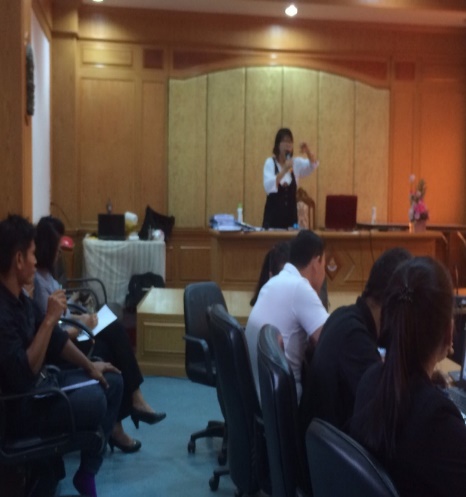 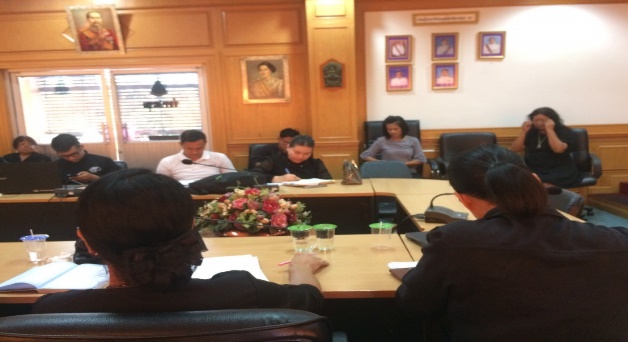 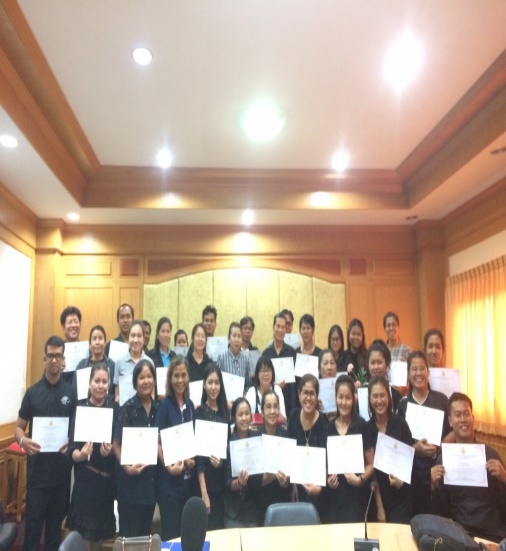 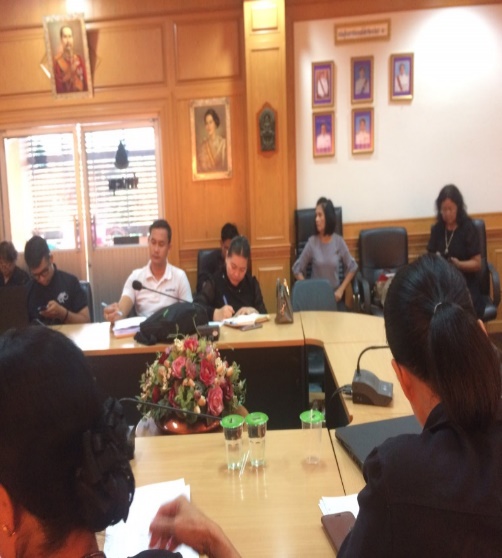 					ปฏิบัติหน้าที่สำเร็จลุล่วงไปด้วยดี